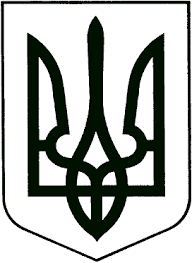 УКРАЇНАЖИТОМИРСЬКА ОБЛАСТЬНОВОГРАД-ВОЛИНСЬКА МІСЬКА РАДАРІШЕННЯвісімнадцята сесія							сьомого скликаннявід                           №Про перейменування відділу з питань охорони здоров'я Новоград-Волинської міської ради та внесення змін до структури виконавчих органів міської радиКеруючись статтею 25, пунктом 5 частини першої статті 26, пунктом 6 частини четвертої статті 42 Закону України „Про місцеве самоврядування в Україні“, враховуючи пропозицію міського голови Весельського В.Л., з метою удосконалення діяльності виконавчих органів міської ради,  підвищення ефективності їх роботи,  міська радаВИРІШИЛА:       1. Перейменувати відділ з питань охорони здоров'я Новоград-Волинської міської ради у відділ з питань охорони здоров'я та медичного забезпечення Новоград-Волинської міської ради.2. Внести зміни у додаток 2 до рішення міської ради від 04.02.16 № 33 „Про затвердження структури та загальної чисельності працівників міської ради та її виконавчих органів“:       2.1. Пункт 7 „Відділ з питань охорони здоров'я“ викласти в такій редакції: „7. Відділ з питань охорони здоров'я та медичного забезпеченняНачальник – 1Заступник начальника - 1Головний спеціаліст – 1Разом – 3“.       2.2. У пункті 1 „Фінансове управління“:      2.2.1. В позиції „Відділ бюджетних видатків“ в рядку „Головний спеціаліст“ цифру „4“ замінити цифрою „5“.       2.2.2. У рядку „Разом“ цифру „13“ замінити цифрою „14“.      3. Заступнику міського голови – начальнику фінансового управління міської ради Ящук І.К., начальнику відділу з питань охорони здоров'я міської ради Дутчаку Л.Р. забезпечити внесення змін до штатного розпису.      4. Це рішення набирає чинності з 15.01.2018 року.      5. Контроль за виконанням цього рішення покласти на постійну комісію міської ради з питань соціальної політики, охорони здоров'я, освіти, культури та спорту (Федорчук В.Г.), заступника міського голови Шутову Л.В. та заступника міського голови – начальника фінансового управління міської ради Ящук І.К.Міський голова                                                                             В.Л.ВесельськийПорівняльна таблиця Структурата загальна чисельність працівників самостійних виконавчих органівміської радиДодаток 2Порівняльна таблиця Структурата загальна чисельність керівництва та працівників міської ради та її виконавчого комітету, відділів, служб  міської ради з питань забезпечення діяльності міської ради та її виконавчого комітетуДодаток 1Діюча структураНова структура1Фінансове управлінняФінансове управлінняВідділ бюджетних видатківВідділ бюджетних видатківНачальник відділу1Начальник1Головний спеціаліст  4Головний спеціаліст5Провідний спеціаліст1Провідний спеціаліст1Разом13Разом14+17Відділ з питань охорони здоров'яВідділ з питань охорони здоров'я та медичного забезпеченняНачальник відділу1Начальник1Відсутня1Заступник начальника відділу1+1Головний спеціаліст3Головний спеціаліст1Разом4Разом3-2Разом у самостійних відділах, управліннях, службах міської ради95Разом у самостійних відділах, управліннях, службах міської ради95Діюча структураНова структураВідділ організації прийому громадянВідділ організації прийому громадянНачальник1Начальник1відсутняГоловний спеціаліст1Разом1Разом2+1Всього  у відділах, службах  міської ради  з питань забезпечення  діяльності  міської ради та її виконавчого комітету64Всього  у відділах, службах  міської ради  з питань забезпечення  діяльності  міської ради та її виконавчого комітету65+1